Антикоррупционные мероприятия в КЧГУ им.У.Д.Алиева."Коррупция "есть корень, из которого
вытекает во все времена и при всяких
соблазнах презрение ко всем законам".
Томас Гоббс5 октября  2022 г. на ФМФ состоялся «круглый стол» для иностранных студентов  на тему «Антикоррупционные мероприятия в КЧГУ им. У.Д. Алиева», подготовленный ст. преподавателями кафедры алгебры и геометрии Боташевой Замирой Хусейевной и Халкечевой Индирой Тахировной.Цели мероприятия: •	Развивать нравственные, духовные ценности среди студентов.•         Расширить  кругозора студентов. •         Воспитывать правовое сознание и повышать правовую культуру студентов;•    Воспитывать ответственность за собственные действия и поступки, сознательность и социальную активность подрастающей молодежи..•	Воспитание активной жизненной позиции, усвоение студентов практических мер по борьбе с коррупцией.Оборудование:  презентация преподавателя, презентация студента, видеоролик, чистые листы формата А3, маркеры или фломастеры, постеры на антикоррупционную тему.С докладами и презентациями выступили студенты 1 курсов физико-математического факультета.Кто берёт взятки и за что или кто даёт взятки и за что? ( Презентация)•         таможенные службы: пропуск через границу запрещённых к перевозке товаров; возврат конфискованных товаров и валюты; занижение таможенных пошлин; просто отсутствие необоснованных задержек груза; необоснованные отсрочки таможенных платежей;•      медицинские организации: закупка оборудования и лекарств по завышенным ценам; выдача несоответствующих действительности медицинских заключений; приоритетное обслуживание одних граждан за счёт других;•         автоинспекции: необоснованное предоставление лицензий (водительских прав, справок о прохождении техосмотра); отсутствие законного наказания для нарушителей правил пользования дорогами; фальсификация сведений и выводов о дорожно-транспортных происшествиях в пользу заинтересованных лиц;•         судебные органы: предвзятое рассмотрение обстоятельств дела; принятие неправосудных решений; нарушение процессуальных норм; противоположные решения различных судов по одному и тому же делу; использование судов в качестве инструмента рейдерства; предвзятое отношение к уголовным делам.•         налоговые органы: невзимание налогов в полном объёме; возвращение НДС(Налог на добавочную стоимость) вызванная конкурентами проверка и остановка производства;•         правоохранительные органы: возбуждение и прекращение уголовных дел, а также направление их на дополнительное расследование; отсутствие законного наказания за правонарушения различной тяжести;•         бюрократия: взятки за оформление справок, разрешений, прочих документов; •         ВУЗы: покупка и продажа дипломов; завышение результатов экзаменации; поступление в ВУЗ людей с недостаточным уровнем знаний.•         лицензирование и регистрация предпринимательской деятельности;•         выдача разрешений на размещение и проведение банковских операций с бюджетными средствами;•         получение кредитов;•         получение экспортных квот;•         конкурсы на закупку товаров/услуг за счет бюджетных средств•         строительство и ремонт за счет бюджетных средств;•         нотариальное удостоверение сделок;•         контроль за соблюдением условий лицензирования;•         надзор за соблюдением правил охоты и рыболовства;•         освобождение от призыва на военную службу в вооружённые силы;•        поступление в государственные высшие учебные заведения (в основном юридической и экономической специализаций);•     государственная регистрация, аттестация и аккредитация негосударственных высших учебных заведений;• поступление в специализированные общеобразовательные школы и дошкольные воспитательные учреждения;•        прием на службу на позволяющие иметь значительный незаконный доход должности в государственных и муниципальных учреждениях;•    формирование партийных избирательных списков.Выводы: Коррупция - это улица с двухсторонним движением. Если есть те, кто берет, то обязательно есть те, кто дает.  Борьбу с коррупцией должны вести все — и государственные органы, и гражданское общество, и каждый человек в отдельности. Только объединившись против коррупции, можно ее побороть и искоренить.Коррупция - препятствие к экономическому росту и развитию, ставит под угрозу любые преобразования. Коррупции может быть подвержен любой человек, обладающий какой-либо властью: чиновники, судьи, администраторы, депутаты, экзаменаторы, врачи и т.д. Всех их движет один стимул - получить экономическую прибыль. Но при этом они испытывают риск разоблачения и наказания. Как необходимо бороться с мошенничеством, подкупом, вымогательством, взятками в современном обществе?Прежде всего, нужно начать с самого себя и требовать устранения коррупционных проявлений от окружающих. Эффективность борьбы зависит от взаимодействия всех ветвей власти, их ответственности за процесс оздоровления общества. Необходимо быстро реагировать на все виды проявлений коррупционных правонарушений, справедливо давать наказания. Тогда в глазах окружающих возрастет авторитет, вера и уважение к структурам власти, общество осознает потребность в борьбе с коррупцией.Всегда будьте честным, не нарушайте законы, будьте  против такой болезни времени – коррупции. Спасибо за участие!  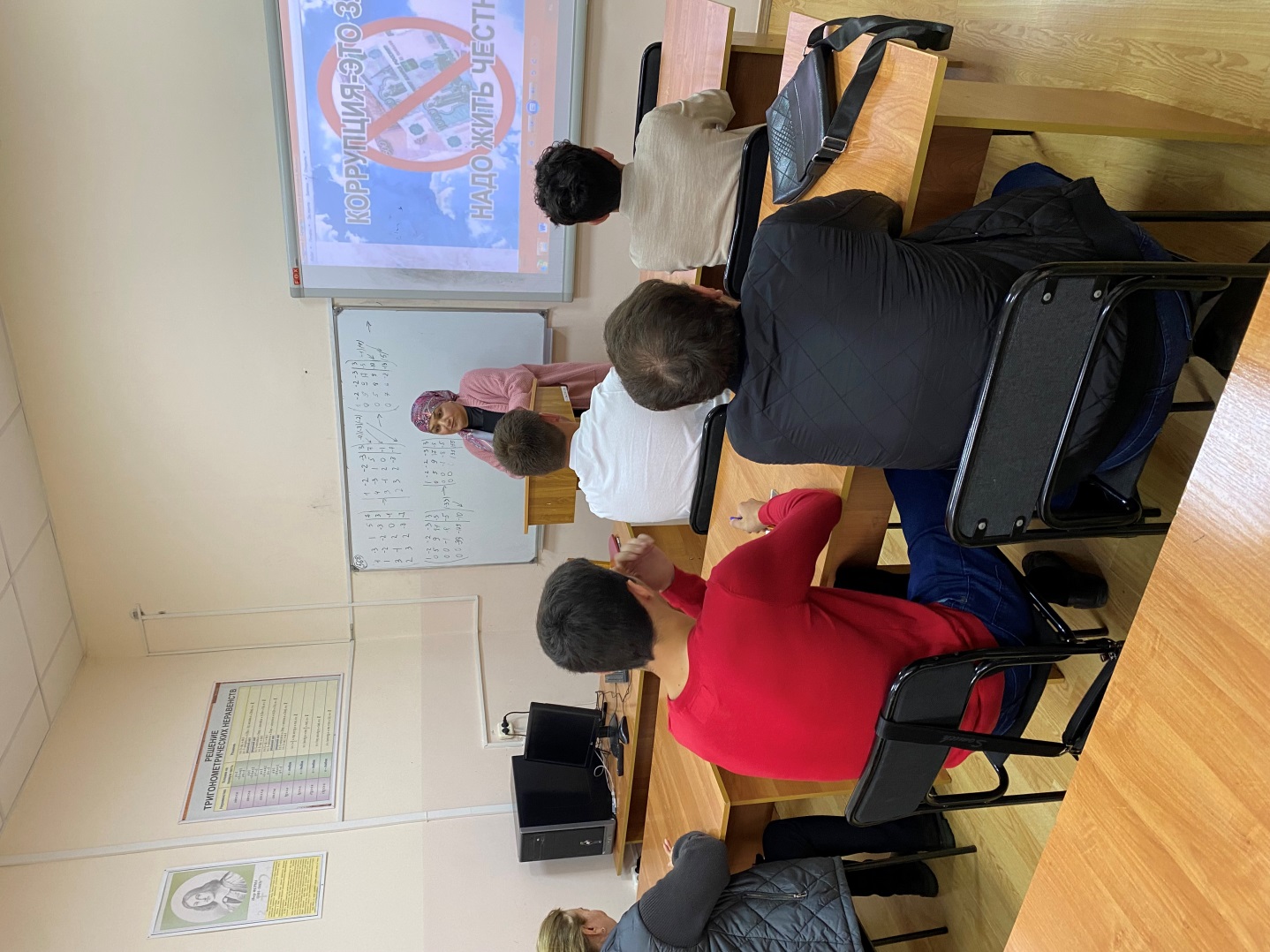 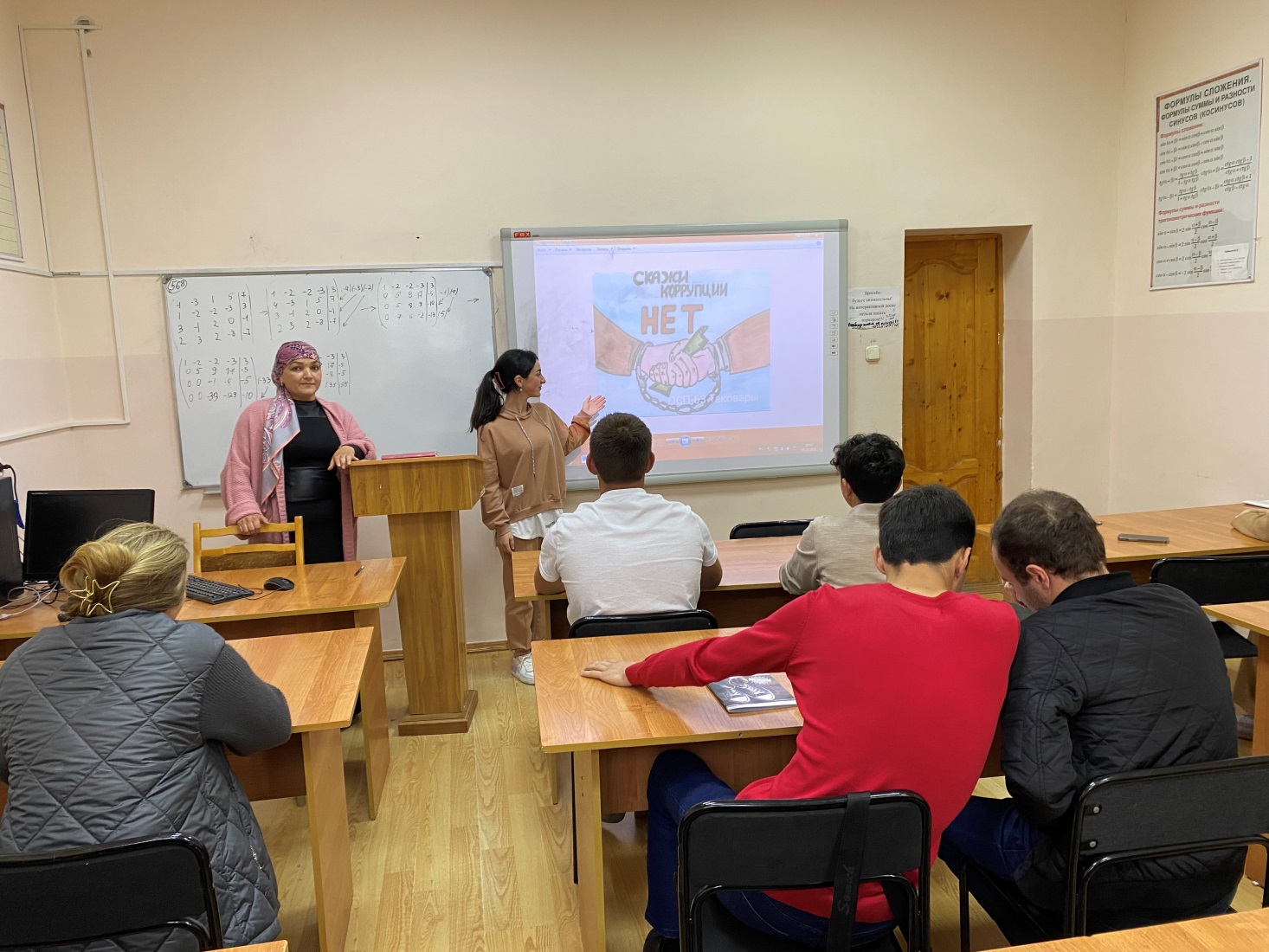 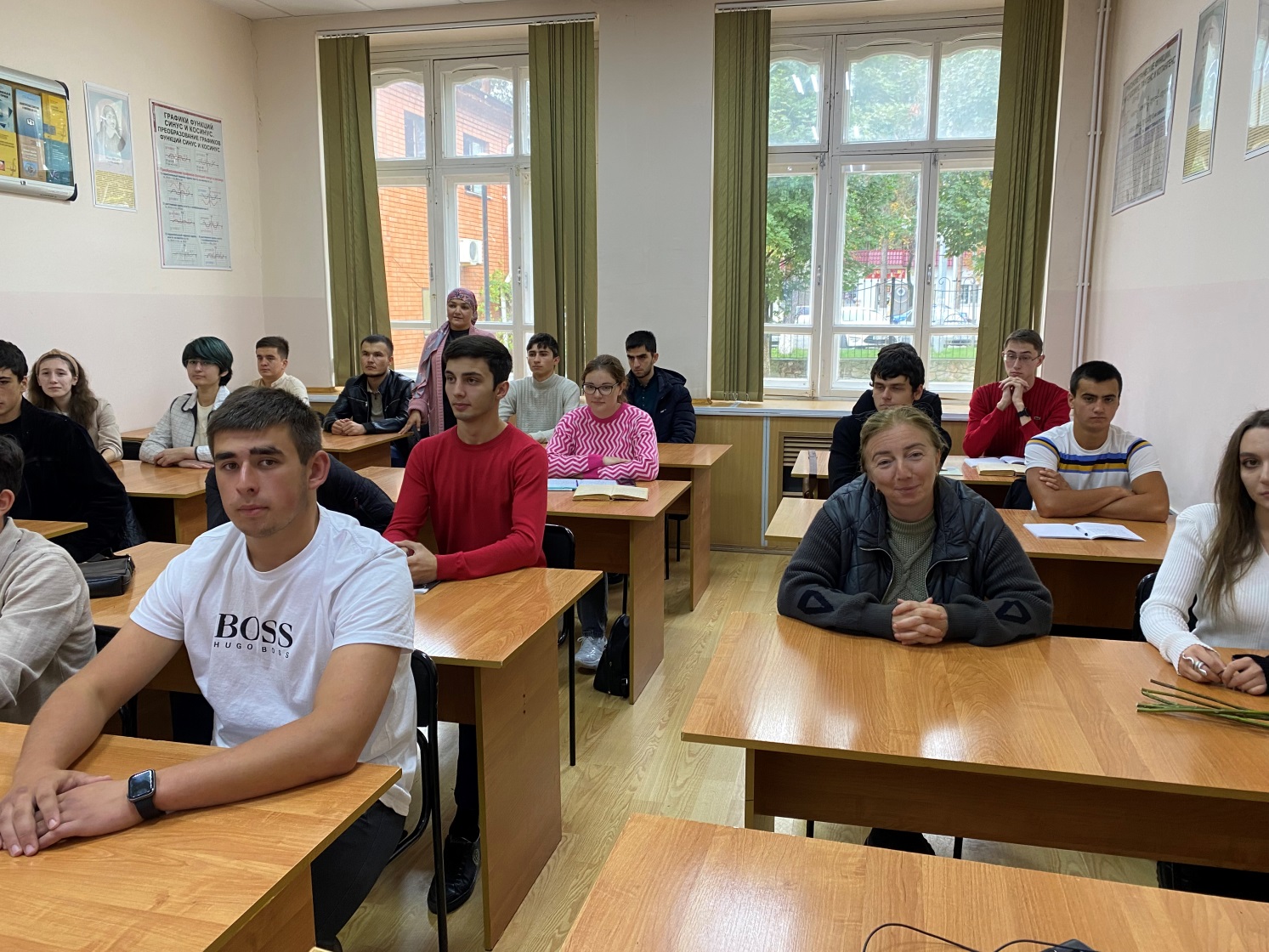 